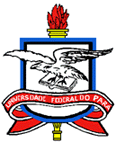 SERVIÇO PÚBLICO FEDERALUNIVERSIDADE FEDERAL DO PARÁPROPOSTA DE CURSO NOVO STRICTO SENSUAPCN - XXXXXXXXXXXXXXXXXDADOS DA PROPOSTA DO CURSO NOVOInstituição de Ensino: Nome do Programa: Área de Avaliação: Modalidade: Área Básica: Nível: INSTITUIÇÃO PARTICIPANTEUniversidade Federal do ParáxxxxxxxxxxxxxIDENTIFICAÇÃO DO DIRIGENTEREITOR: EMMANUEL ZAGURY TOURINHOPRÓ-REITOR DE PESQUISA E PÓS-GRADUAÇÃO: Rômulo Simões AngélicaCARACTERIZAÇÃO DA PROPOSTACONTEXTUALIZAÇÃO INSTITUCIONAL E REGIONAL DA PROPOSTA (Este campo possui limitação de 20.000 caracteres)Informar a:importância da proposta no contexto do plano de desenvolvimento da IES;relevância e impacto regional ou microrregional da formação dos profissionais com o perfil previsto; caracterização da demanda a ser atendida.HISTÓRICO DO CURSO (Este campo possui limitação de 20.000 caracteres)Espaço destinado para a apresentação de esclarecimentos sintéticos sobre eventual histórico anterior da proposta ou curso junto à CAPES, como, por exemplo:no caso de desmembramento de curso ou de fusão de cursos existentes: justificativa para tal decisão; eventuais entendimentos mantidos com a comissão de área a esse respeito; aspectos especiais da configuração da proposta, considerada a realidade do curso ou cursos a serem por ela substituídos; solução dada a problemas relativos à divisão ou à junção do corpo docente do curso ou cursos existentes;no caso de proposta de reabertura de curso que obteve conceito inferior a 3 em avaliação anterior da CAPES ou de reapresentação de proposta   que não obteve a aprovação por esta entidade: inovações ou  ajustes introduzidos em relação à versão anterior; providências decorrentes de críticas ou sugestões apontadas pela comissão que avaliou anteriormente o curso ou proposta ou pelo CTC-ES;Histórico da formação do grupo que originou a proposta.COOPERAÇÃO E INTERCÂMBIO (Este campo possui limitação de 20.000 caracteres)Informar a existência de convênios, programas ou projetos sistemáticos e relevantes de cooperação, intercâmbio ou parceria nacional e internacional que deverão contribuir para o desenvolvimento das atividades de ensino e pesquisa do curso.Apresentar apenas informações objetivas que identifiquem o tipo e a amplitude dessa cooperação, intercâmbio ou parceria.Nacional Internacional INFORMAÇÕES ADICIONAISINFRAESTRUTURA ADMINISTRATIVA EXCLUSIVA PARA O PROGRAMA (sim ou não)SALA PARA DOCENTES (sim ou não)SALA PARA ALUNOS EQUIPADAS COM COMPUTADOR (sim ou não)LABORATÓRIOS PARA PESQUISA (Este campo possui limitação de 4.000 caracteres)Informe quantos e quais os laboratórios disponíveis e as características e condições básicas de cada um deles. Informe se o laboratório é compartilhado com outras instituições ou se utilizará, de forma sistemática, laboratórios de outra IES, instituto de pesquisa ou entidade. BIBLIOTECA LIGADA À REDE MUNDIAL DE COMPUTADORESInforme se a biblioteca está ou não ligada à rede mundial de computadores.CARACTERIZAÇÃO DO ACERVO DA BIBLIOTECA (Este campo possui limitação de 4.000 caracteres)Caracterize o acervo, apresentando os dados gerais e específicos sobre sua composição (nº de livros, de periódicos e áreas nas quais eles se concentram). Informe a existência de estruturas, recursos ou formas especiais de acessos eletrônicos à produção da área disponibilizados pela IES, inclusive o acesso a Portais de Periódicos, como no caso do mantido pela CAPES. FINANCIAMENTOS Este campo possui limitação de 4.000 caracteres.Informe se alguma entidade externa à IES (órgãos ou agências nacionais e estrangeiras, fundações públicas ou privadas, empresas etc.) financia ou apoia projetos de pesquisa ou outras atividades do programa/curso. Neste caso, indicar qual a entidade financiadora, a natureza do apoio (bolsas, remuneração de docentes, apoio financeiro, etc) e o total de recursos. Se o financiamento for de médio ou longo prazo, informar, período, valor médio anual etc. INFORMAÇÕES ADICIONAIS Este campo possui limitação de 4.000 caracteres.Informe se alguma entidade externa à IES (órgãos ou agências nacionais e estrangeiras, fundações públicas ou privadas, empresas etc.) financia ou apoia projetos de pesquisa ou outras atividades do programa/curso. Neste caso, indicar qual a entidade financiadora, a natureza do apoio (bolsas, remuneração de docentes, apoio financeiro, etc) e o total de recursos. Se o financiamento for de médio ou longo prazo, informar, período, valor médio anual etc. INFORMAÇÕES COMPLEMENTARES Este campo possui limitação de 10.000 caracteres.Nessa tela deverão ser colocadas outras informações que o programa julgar relevantes para a análise da proposta. Não é um campo de preenchimento obrigatório.ObservaçõesCríticas e sugestões Este campo possui limitação de 10.000 caracteres.ÁREA(S) DE CONCENTRAÇÃO, LINHA(S) DE PESQUISA, PROJETO(S) DE PESQUISA DA PROPOSTA, DOCENTE(S)ÁREA DE CONCENTRAÇÃOLINHAS DE PESQUISACARACTERIZAÇÃO DO CURSO DE MESTRADOOBJETIVO DO CURSO/ PERFIL DO EGRESSO A SER FORMADO (Este campo possui limitação de 4.000 caracteres)Objetivo GeralObjetivos específicosPerfil do egressoDESCRIÇÃO SINTÉTICA DO ESQUEMA DE OFERTA DO CURSODISCIPLINAS DO CURSOCORPO DOCENTETITULAÇÃO E VÍNCULOATIVIDADES DE FORMAÇÃO (ORIENTAÇÃO, DISCIPLINAS, PROJETOS)IC: Iniciação CientíficaTCC: Trabalho de Conclusão de CursoESP: EspecializaçãoMP: Mestrado ProfissionalME: Mestrado AcadêmicoDO: Doutorado AcadêmicoDR: Doutorado Profissional PRODUÇÃO DOCENTE: QUANTITATIVOS DECLARADOS (GERAL) E CONSOLIDADOS COM BASE NAS PRODUÇÕES DECLARADAS NA PROPOSTA (RECENTE)AP: ARTIGO EM PERIÓDICOOPB: OUTRAS PRODUÇÕES BIBLIOGRÁFICAS (ARTIGO EM JORNAIS E REVISTAS, TRADUAÇÃO, PARTITURA, OUTROS)DA: DESENVOLVIMENTO DE APLICATIVOAT: APRESENTAÇÃO DE TRABALHOOE: ORGANIZAÇÃO DE EVENTOSOPT: OUTRAS PRODUÇÕES TÉCNICAS (RELATÓRIO DE PESQUISA, MANUTENÇÃO DE OBRA ARTÍSTICA, MAQUETE, CARTAS, MAPAS)AC: ARTES CÊNICASLIV: LIVROSTPB: TOTAL DE PRODUÇÕES BIBLIOGRÁFICASED: EDITORIAST: SERVIÇO TÉCNICOPRT: PROGRAMA DE RÁDIO OU TV AV:  ARTES VISUAISTA: TRABALHO EM ANAISDMDI: DESENVOLVIMENTO DE MATERIAL DIDÁTICO E INSTRUCIONALDP: DESENVOLVIMENTO DE PRODUTOCCD: CURSO DE CURTA DURAÇÃODT: DESENVOLVIMENTO DE TÉCNICATPT: TOTAL DE PRODUÇÕES TÉCNICASMUS: MÚSICAATUAÇÃO EM OUTRA(S) PROPOSTA(S) SUBMETIDAS NO PERÍODO OU EM PROGRAMA(S) JÁ EXISTENTEPROJETOS DE PESQUISAIDENTIFICAÇÃO NOMINAL DE PRODUÇÃO RECENTE (Cada docente deve colocar até 5 produções)DOCUMENTOSDestina-se à anexação dos documentos obrigatórios à Proposta a ser encaminhada à Capes. Observe que alguns documentos são obrigatórios para todas as propostas; outros, apenas para propostas em forma associativa.Não compacte (“não ZIPE”) os documentos anexados. Quando necessário enviar mais de um documento por campo, esses documentos devem ser compilados em um único arquivo (formatos PDF, DOC, TXT e JPG). O único campo que permite a inserção de mais de um documento é o campo “Outros Documentos”, porém o limite máximo para todos os campos é de 5 MB.REGIMENTO DA INSTITUIÇÃO DE ENSINOObrigatório para todas as IES. Todas as propostas devem encaminhar o regimento da IES atualizado.REGIMENTO/ REGULAMENTO DO CURSOObrigatório para todas as IES. Regimento ou regulamento do curso, explicitando, quando couber, se o mesmo atende o estatuto ou normas gerais da Instituição referentes à pós-graduação.AUTORIZAÇÃO DE TODAS AS INSTITUIÇÕES PARTICIPANTESExclusivamente no caso de propostas de cursos em formas associativas de IES. Apresentar o detalhamento das especificidades, das condições e da forma de funcionamento do curso, de modo a permitir a avaliação do mérito e da exequibilidade da proposta.OUTROS DOCUMENTOSCampo destinado a qualquer documento, diferente dos anteriores, considerado relevante para a avaliação da proposta. É possível inserir mais de um documento, porém o tamanho máximo não deve ultrapassar 5 MB. Atenção! Caso algum docente da proposta não pertença à IES proponente, há a necessidade de anexar a autorização da IES a qual o docente está vinculado, formalizando sua participação na proposta.LEGISLAÇÃO E DOCUMENTOS PERTINENTES – PARA EFEITO DE ESCLARECIMENTOA elaboração de propostas de cursos novos deve ser amparada na legislação vigente abaixo relacionada disponível em: http://capes.gov.br/avaliacao/sobre-aavaliacao/legislacao-especifica. Outras legislações de interesse da pós-graduação também podem ser encontradas neste endereço.Portaria CAPES nº 161/2017 – Avaliação de Propostas de Cursos Novos, APCN, de pós-graduação stricto sensu. Portaria nº 131/2017 – Dispõe sobre o mestrado e o doutorado profissionais.Portaria nº 86/2017 – Dispõe sobre a tramitação de recursos das decisões do Conselho Técnico Científico da Educação Superior CTC-ES, nos termos do decreto 8.977 de 30 de janeiro de 2017.Portaria MEC nº 389/2017 – Dispõe sobre mestrado e doutorado profissional no âmbito da pós-graduação stricto sensu.Portaria nº 81/2016 – Define as categorias de docentes que compõem os PPG's, para efeitos de registro na Plataforma Sucupira, e avaliações realizadas pela CAPES.Portaria nº 90/2015 – Dispõe sobre o enquadramento em área básica e área de avaliação de propostas de cursos de mestrado ou doutorado e de programas de pós-graduação avaliados pela CAPES. Na Plataforma Sucupira podem ser acessados os documentos e orientações sobre o Sistema de Avaliação da Pós-Graduação, Documentos das Áreas de Avaliação, Critérios de APCN 2017 específicos para cada uma das Áreas de Avaliação, entre outros documentos.DOCENTE:TÍTULO DO PROJETOFONTE DE FINANCIAMENTOVALORPERÍODODOCENTE:TÍTULO DO PROJETOFONTE DE FINANCIAMENTOVALORPERÍODODOCENTE:TÍTULO DO PROJETOFONTE DE FINANCIAMENTOVALORPERÍODODOCENTE:TÍTULO DO PROJETOFONTE DE FINANCIAMENTOVALORPERÍODONOMEDESCRIÇÃOEste campo possui limitação de 4.000 caracteres.NOMEDESCRIÇÃOÁREA DE CONCENTRAÇÃOEste campo possui limitação de 4.000 caracteres.Este campo possui limitação de 4.000 caracteres.NOMELINHA DE PESQUISADOCENTE(S)GRAUOBRIGATÓRIA? (SIM OU NÃO)CARGA HORÁRIACRÉDITOSEMENTAEste campo possui limitação de 4.000 caracteres.Este campo possui limitação de 4.000 caracteres.Este campo possui limitação de 4.000 caracteres.BIBLIOGRAFIAEste campo possui limitação de 4.000 caracteres.Este campo possui limitação de 4.000 caracteres.Este campo possui limitação de 4.000 caracteres.NOMELINHA DE PESQUISADOCENTE(S)GRAUOBRIGATÓRIA? (SIM OU NÃO)CARGA HORÁRIACRÉDITOSEMENTAEste campo possui limitação de 4.000 caracteres.Este campo possui limitação de 4.000 caracteres.Este campo possui limitação de 4.000 caracteres.BIBLIOGRAFIAEste campo possui limitação de 4.000 caracteres.Este campo possui limitação de 4.000 caracteres.Este campo possui limitação de 4.000 caracteres.NOMELINHA DE PESQUISADOCENTE(S)GRAUOBRIGATÓRIA? (SIM OU NÃO)CARGA HORÁRIACRÉDITOSEMENTAEste campo possui limitação de 4.000 caracteres.Este campo possui limitação de 4.000 caracteres.Este campo possui limitação de 4.000 caracteres.BIBLIOGRAFIAEste campo possui limitação de 4.000 caracteres.Este campo possui limitação de 4.000 caracteres.Este campo possui limitação de 4.000 caracteres.NOMELINHA DE PESQUISADOCENTE(S)GRAUOBRIGATÓRIA? (SIM OU NÃO)CARGA HORÁRIACRÉDITOSEMENTAEste campo possui limitação de 4.000 caracteres.Este campo possui limitação de 4.000 caracteres.Este campo possui limitação de 4.000 caracteres.BIBLIOGRAFIAEste campo possui limitação de 4.000 caracteres.Este campo possui limitação de 4.000 caracteres.Este campo possui limitação de 4.000 caracteres.NOMELINHA DE PESQUISADOCENTE(S)GRAUOBRIGATÓRIA? (SIM OU NÃO)CARGA HORÁRIACRÉDITOSEMENTAEste campo possui limitação de 4.000 caracteres.Este campo possui limitação de 4.000 caracteres.Este campo possui limitação de 4.000 caracteres.BIBLIOGRAFIAEste campo possui limitação de 4.000 caracteres.Este campo possui limitação de 4.000 caracteres.Este campo possui limitação de 4.000 caracteres.DADOS PESSOAISDADOS PESSOAISDADOS PESSOAISDADOS PESSOAISVÍNCULOVÍNCULOVÍNCULOVÍNCULOTITULAÇÃOTITULAÇÃOTITULAÇÃOTITULAÇÃONOMEE-MAILABREV.CATEGORIAHORAS DEDICAÇÃO SEMANAL INSTITUIÇÃOHORAS DEDICAÇÃO SEMANAL PROGRAMAINSTITUIÇÃONÍVELANOPAÍSINSTITUIÇÃOÁREANOMECATEGORIAORIENTAÇÕES CONCLUÍDASORIENTAÇÕES CONCLUÍDASORIENTAÇÕES CONCLUÍDASORIENTAÇÕES CONCLUÍDASORIENTAÇÕES CONCLUÍDASORIENTAÇÕES CONCLUÍDASORIENTAÇÕES CONCLUÍDASDISCIPLINASDISCIPLINASDISCIPLINASPARTICIPAÇÃO EM PROJETOS DE PESQUISAPARTICIPAÇÃO EM PROJETOS DE PESQUISAPARTICIPAÇÃO EM PROJETOS DE PESQUISAPARTICIPAÇÃO EM PROJETOS DE PESQUISANOMECATEGORIAGRADUAÇÃOGRADUAÇÃOPÓS-GRADUAÇÃOPÓS-GRADUAÇÃOPÓS-GRADUAÇÃOPÓS-GRADUAÇÃOPÓS-GRADUAÇÃODISCIPLINASDISCIPLINASDISCIPLINASTOTAL EM ANDAMENTONA PROPOSTANA PROPOSTANA PROPOSTANOMECATEGORIAICTCCESPMPMEDODRDISCIPLINASDISCIPLINASDISCIPLINASTOTAL EM ANDAMENTOTOTALRESPONSÁVELMEMBRODOCENTE: DOCENTE: DOCENTE: DOCENTE: DOCENTE: DOCENTE: DOCENTE: DOCENTE: DOCENTE: DOCENTE: DOCENTE: DOCENTE: DOCENTE: DOCENTE: DOCENTE: CATEGORIA: CATEGORIA: CATEGORIA: CATEGORIA: CATEGORIA: CATEGORIA: CATEGORIA: CATEGORIA: TOTAL GERALBIBLIOGRÁFICABIBLIOGRÁFICABIBLIOGRÁFICABIBLIOGRÁFICABIBLIOGRÁFICATÉCNICATÉCNICATÉCNICATÉCNICATÉCNICATÉCNICATÉCNICATÉCNICATÉCNICATÉCNICATÉCNICATÉCNICAARTÍSTICAARTÍSTICAARTÍSTICAARTÍSTICAARTÍSTICATOTAL GERALAPLIVTAOPBTPBDMDIDAEDDPATSTCCDOEPRTDTOPTTPTACAVMUSOPATPADOCENTE: DOCENTE: DOCENTE: DOCENTE: DOCENTE: DOCENTE: DOCENTE: DOCENTE: DOCENTE: DOCENTE: DOCENTE: DOCENTE: DOCENTE: DOCENTE: DOCENTE: CATEGORIA:CATEGORIA:CATEGORIA:CATEGORIA:CATEGORIA:CATEGORIA:CATEGORIA:CATEGORIA:TOTAL GERALBIBLIOGRÁFICABIBLIOGRÁFICABIBLIOGRÁFICABIBLIOGRÁFICABIBLIOGRÁFICATÉCNICATÉCNICATÉCNICATÉCNICATÉCNICATÉCNICATÉCNICATÉCNICATÉCNICATÉCNICATÉCNICATÉCNICAARTÍSTICAARTÍSTICAARTÍSTICAARTÍSTICAARTÍSTICATOTAL GERALAPLIVTAOPBTPBDMDIDAEDDPATSTCCDOEPRTDTOPTTPTACAVMUSOPATPADOCENTE: DOCENTE: DOCENTE: DOCENTE: DOCENTE: DOCENTE: DOCENTE: DOCENTE: DOCENTE: DOCENTE: DOCENTE: DOCENTE: DOCENTE: DOCENTE: DOCENTE: CATEGORIA: COLABORADORCATEGORIA: COLABORADORCATEGORIA: COLABORADORCATEGORIA: COLABORADORCATEGORIA: COLABORADORCATEGORIA: COLABORADORCATEGORIA: COLABORADORCATEGORIA: COLABORADORTOTAL GERALBIBLIOGRÁFICABIBLIOGRÁFICABIBLIOGRÁFICABIBLIOGRÁFICABIBLIOGRÁFICATÉCNICATÉCNICATÉCNICATÉCNICATÉCNICATÉCNICATÉCNICATÉCNICATÉCNICATÉCNICATÉCNICATÉCNICAARTÍSTICAARTÍSTICAARTÍSTICAARTÍSTICAARTÍSTICATOTAL GERALAPLIVTAOPBTPBDMDIDAEDDPATSTCCDOEPRTDTOPTTPTACAVMUSOPATPADOCENTE: DOCENTE: DOCENTE: DOCENTE: DOCENTE: DOCENTE: DOCENTE: DOCENTE: DOCENTE: DOCENTE: DOCENTE: DOCENTE: DOCENTE: DOCENTE: DOCENTE: CATEGORIA: COLABORADORCATEGORIA: COLABORADORCATEGORIA: COLABORADORCATEGORIA: COLABORADORCATEGORIA: COLABORADORCATEGORIA: COLABORADORCATEGORIA: COLABORADORCATEGORIA: COLABORADORTOTAL GERALBIBLIOGRÁFICABIBLIOGRÁFICABIBLIOGRÁFICABIBLIOGRÁFICABIBLIOGRÁFICATÉCNICATÉCNICATÉCNICATÉCNICATÉCNICATÉCNICATÉCNICATÉCNICATÉCNICATÉCNICATÉCNICATÉCNICAARTÍSTICAARTÍSTICAARTÍSTICAARTÍSTICAARTÍSTICATOTAL GERALAPLIVTAOPBTPBDMDIDAEDDPATSTCCDOEPRTDTOPTTPTACAVMUSOPATPANOMECATEGORIASITUAÇÃO EM OUTRAS PROPOSTAS E/OU PROGRAMASITUAÇÃO EM OUTRAS PROPOSTAS E/OU PROGRAMASITUAÇÃO EM OUTRAS PROPOSTAS E/OU PROGRAMASITUAÇÃO EM OUTRAS PROPOSTAS E/OU PROGRAMASITUAÇÃO EM OUTRAS PROPOSTAS E/OU PROGRAMASITUAÇÃO EM OUTRAS PROPOSTAS E/OU PROGRAMASITUAÇÃO EM OUTRAS PROPOSTAS E/OU PROGRAMASITUAÇÃO EM OUTRAS PROPOSTAS E/OU PROGRAMASITUAÇÃO EM OUTRAS PROPOSTAS E/OU PROGRAMASITUAÇÃO EM OUTRAS PROPOSTAS E/OU PROGRAMASITUAÇÃO EM OUTRAS PROPOSTAS E/OU PROGRAMANOMECATEGORIAOUTRO(S) PROGRAMA PROPOSTO NO PERÍODOOUTRO(S) PROGRAMA PROPOSTO NO PERÍODOOUTRO(S) PROGRAMA PROPOSTO NO PERÍODOOUTRO(S) PROGRAMA PROPOSTO NO PERÍODOOUTRO(S) PROGRAMA PROPOSTO NO PERÍODOOUTRO(S) PROGRAMA PROPOSTO NO PERÍODOOUTRO(S) PROGRAMA PROPOSTO NO PERÍODOPROGRAMA(S) ATIVO(S) NO SNPGPROGRAMA(S) ATIVO(S) NO SNPGPROGRAMA(S) ATIVO(S) NO SNPGPROGRAMA(S) ATIVO(S) NO SNPGNOMECATEGORIAIESNº/anoProgramaCategoriaDedicação (horas)Dedicação (horas)Área de avaliaçãoIESProgramaCategoriaÁrea de AvaliaçãoNOMECATEGORIAIESNº/anoProgramaCategoriaIESPPGÁrea de avaliaçãoIESProgramaCategoriaÁrea de AvaliaçãoTÍTULO DO PROJETO:DATA DE INÍCIO:DATA DE INÍCIO:DATA DE INÍCIO:FINANCIADOR: FINANCIADOR: LINHA DE PESQUISADESCRIÇÃO:DOCENTES NA EQUIPE DO PROJETODOCENTES NA EQUIPE DO PROJETODOCENTES NA EQUIPE DO PROJETODOCENTES NA EQUIPE DO PROJETODOCENTES NA EQUIPE DO PROJETONOMENOMECATEGORIACATEGORIARESPONSÁVELTÍTULO DO PROJETO:DATA DE INÍCIO:DATA DE INÍCIO:DATA DE INÍCIO:FINANCIADOR: FINANCIADOR: LINHA DE PESQUISADESCRIÇÃO:DOCENTES NA EQUIPE DO PROJETODOCENTES NA EQUIPE DO PROJETODOCENTES NA EQUIPE DO PROJETODOCENTES NA EQUIPE DO PROJETODOCENTES NA EQUIPE DO PROJETONOMENOMECATEGORIACATEGORIARESPONSÁVELTÍTULO DO PROJETO:DATA DE INÍCIO:DATA DE INÍCIO:DATA DE INÍCIO:FINANCIADOR: FINANCIADOR: LINHA DE PESQUISADESCRIÇÃO:DOCENTES NA EQUIPE DO PROJETODOCENTES NA EQUIPE DO PROJETODOCENTES NA EQUIPE DO PROJETODOCENTES NA EQUIPE DO PROJETODOCENTES NA EQUIPE DO PROJETONOMENOMECATEGORIACATEGORIARESPONSÁVELTÍTULO DO PROJETO:DATA DE INÍCIO:DATA DE INÍCIO:DATA DE INÍCIO:FINANCIADOR: FINANCIADOR: LINHA DE PESQUISADESCRIÇÃO:DOCENTES NA EQUIPE DO PROJETODOCENTES NA EQUIPE DO PROJETODOCENTES NA EQUIPE DO PROJETODOCENTES NA EQUIPE DO PROJETODOCENTES NA EQUIPE DO PROJETONOMENOMECATEGORIACATEGORIARESPONSÁVELTÍTULO DO PROJETO:DATA DE INÍCIO:DATA DE INÍCIO:DATA DE INÍCIO:FINANCIADOR: FINANCIADOR: LINHA DE PESQUISADESCRIÇÃO:DOCENTES NA EQUIPE DO PROJETODOCENTES NA EQUIPE DO PROJETODOCENTES NA EQUIPE DO PROJETODOCENTES NA EQUIPE DO PROJETODOCENTES NA EQUIPE DO PROJETONOMENOMECATEGORIACATEGORIARESPONSÁVELTÍTULO DO PROJETO:DATA DE INÍCIO:DATA DE INÍCIO:DATA DE INÍCIO:FINANCIADOR: FINANCIADOR: LINHA DE PESQUISADESCRIÇÃO:DOCENTES NA EQUIPE DO PROJETODOCENTES NA EQUIPE DO PROJETODOCENTES NA EQUIPE DO PROJETODOCENTES NA EQUIPE DO PROJETODOCENTES NA EQUIPE DO PROJETONOMENOMECATEGORIACATEGORIARESPONSÁVELDOCENTENATUREZA (livro, artigo, capítulo, artigo em eventos...)TIPO DE PRODUÇÃO (bibliográfica, técnica, artística...)TÍTULOAUTORCO AUTORESDESTAQUE (SIM OU NÃO)DATA DA PUBLICAÇÃOCOMPLEMENTODOCENTENATUREZA (livro, artigo, capítulo, artigo em eventos...)TIPO DE PRODUÇÃO (bibliográfica, técnica, artística...)TÍTULOAUTORCO AUTORESDESTAQUE (SIM OU NÃO)DATA DA PUBLICAÇÃOCOMPLEMENTODOCENTENATUREZA (livro, artigo, capítulo, artigo em eventos...)TIPO DE PRODUÇÃO (bibliográfica, técnica, artística...)TÍTULOAUTORCO AUTORESDESTAQUE (SIM OU NÃO)DATA DA PUBLICAÇÃOCOMPLEMENTODOCENTENATUREZA (livro, artigo, capítulo, artigo em eventos...)TIPO DE PRODUÇÃO (bibliográfica, técnica, artística...)TÍTULOAUTORCO AUTORESDESTAQUE (SIM OU NÃO)DATA DA PUBLICAÇÃOCOMPLEMENTODOCENTENATUREZA (livro, artigo, capítulo, artigo em eventos...)TIPO DE PRODUÇÃO (bibliográfica, técnica, artística...)TÍTULOAUTORCO AUTORESDESTAQUE (SIM OU NÃO)DATA DA PUBLICAÇÃOCOMPLEMENTODOCENTENATUREZA (livro, artigo, capítulo, artigo em eventos...)TIPO DE PRODUÇÃO (bibliográfica, técnica, artística...)TÍTULOAUTORCO AUTORESDESTAQUE (SIM OU NÃO)DATA DA PUBLICAÇÃOCOMPLEMENTODOCENTENATUREZA (livro, artigo, capítulo, artigo em eventos...)TIPO DE PRODUÇÃO (bibliográfica, técnica, artística...)TÍTULOAUTORCO AUTORESDESTAQUE (SIM OU NÃO)DATA DA PUBLICAÇÃOCOMPLEMENTO